Hague Agreement Concerning the International Registration of Industrial DesignsChange in the amounts of the individual designation fee:  HungaryIn accordance with Rule 28(2)(d) of the Common Regulations under the 1999 Act and the 1960 Act of the Hague Agreement, the Director General of the World Intellectual Property Organization (WIPO) has established the following new amounts, in Swiss francs, of the individual designation fee which must be paid in connection with an international application in which Hungary is designated, and in connection with the renewal of an international registration designating Hungary under the 1999 Act:This change will take effect on March 1, 2022.January 26, 2022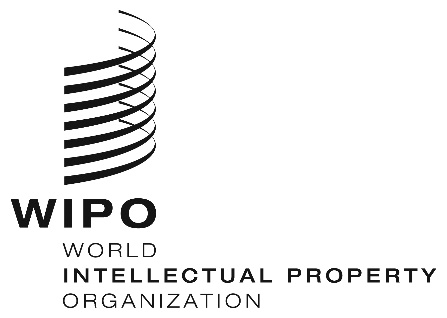 INFORMATION NOTICE NO. 2/2022  INFORMATION NOTICE NO. 2/2022  INFORMATION NOTICE NO. 2/2022  Individual Designation FeeIndividual Designation FeeAmounts
(in Swiss francs)International Applicationfor the first design	59International Applicationfor each additional design	14Renewal (under the 1999 Act)for the first design	59Renewal (under the 1999 Act)for each additional design	14